Student Name-Surname: Student ID:Examination Topic: Date of examination:Comprehensive Examination Committee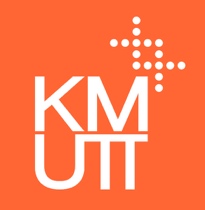 Bioinformatics and Systems Biology Program King Mongkut’s University of Technology ThonburiComprehensive Examination Committee Nomination Form (for MSc program Track B)NameArea of expertise1.2.3.Student……………………………………………..(                                                                    )DateAdvisor……………………………………………..(                                                                    )DateProgram Chair……………………………………………..(                                                                    )Date